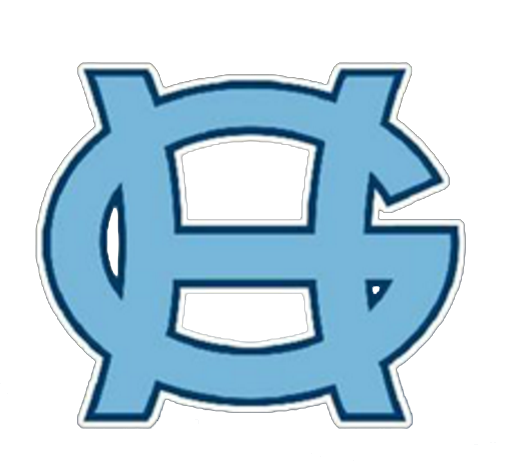 Gig Harbor High SchoolSpring Football Registration InformationRegistration for Spring Football will begin May 5, 2019. The deadline for registration is May 22, 2019 to allow time for processing. Please see the instructions below to register:Ensure you have a recent physical exam document on file with the Athletic Office. Please note that your physical is good for 24 months, but CANNOT expire during the sport season for which you are registering. For Spring Football, please make sure physicals are valid through June 30, 2019. If the physical on file expires before August 21, a new one will need to be turned in before participating in the Fall season.Go to the GHHS website, click on the Tides section, and then select Athletics. (http://www.ghhs.psd401.net)Click on “Click HERE to REGISTER for Athletics on FamilyID.” to start your registration. If your child has any health concerns, you will still be required to complete the appropriate paperwork on the website. Then, come in to see our school nurse to review the paperwork and ensure a health plan is up to date before the registration deadline.If you need technical assistance regarding FamilyID, they can help at 1-888-800-5583 or support@familyid.com